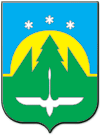 АДМИНИСТРАЦИЯ ГОРОДА ХАНТЫ-МАНСИЙСКАХанты-Мансийского автономного округа – ЮгрыРАСПОРЯЖЕНИЕот 27.04.2018                                                                                                  №56-рО внесении изменений в распоряжение Администрации города Ханты-Мансийска от 26.12.2016 №293-р «Об утверждении Положения об управлении культуры Администрации города Ханты-Мансийска»В соответствии с Указом Президента Российской Федерации от 19.12.2012 №1666 «О Стратегии государственной национальной политики Российской Федерации на период до 2025 года», на основании пункта 7.2 статьи 16 и пункта 7 статьи 16.1 Федерального закона от 06.10.2003 N 131-ФЗ «Об общих принципах организации местного самоуправления в Российской Федерации», руководствуясь статьей 71 Устава города Ханты-Мансийска:1.Внести в распоряжение Администрации города Ханты-Мансийска от 26.12.2016 №293-р «Об утверждении Положения об управлении культуры Администрации города Ханты-Мансийска» изменения, дополнив пункт 2.2. раздела 2 приложения к распоряжению подпунктом 2.2.28. следующего содержания:«2.2.28.Осуществляет меры, направленные на укрепление межнационального и межконфессионального согласия, поддержку и развитие языков и культуры народов Российской Федерации, проживающих на территории города Ханты-Мансийска, реализации прав национальных меньшинств, обеспечение  социальной и  культурной  адаптации мигрантов, профилактику межнациональных (межэтнических) конфликтов.».Глава города Ханты-Мансийска                                                             М.П.Ряшин